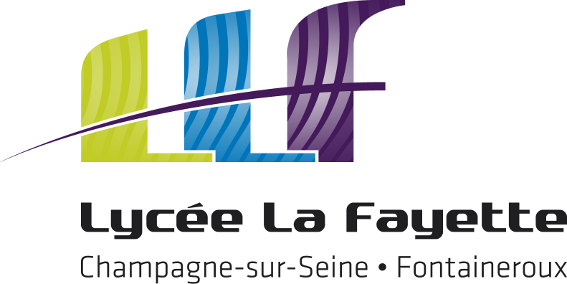 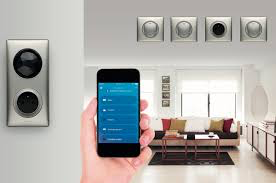 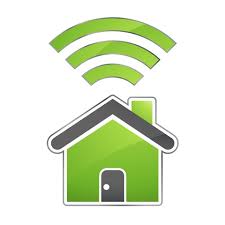 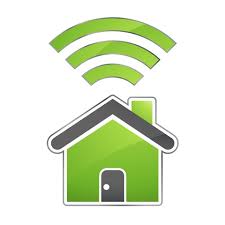 Observations complémentaires : 
IMPORTANT : Au fur et à mesure de votre avancé, compléter l’ordre de travail suivant : 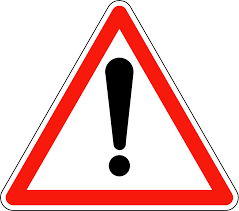 1° Configurer la commande vocale (Google Home ou Alexa)Ressources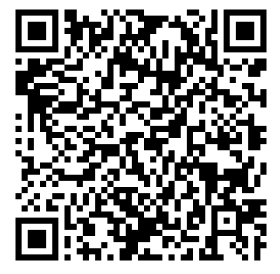 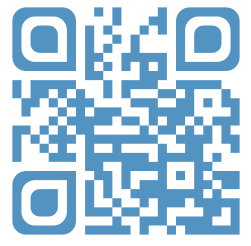 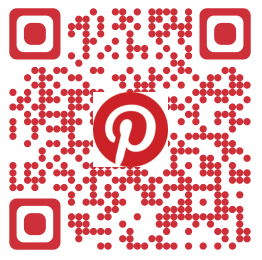 Après avoir lu la documentation Delta Dore, expliquer l’intérêt d’une commande vocale et vérifier la compatibilité du matériel installé chez le client.La commande vocale permet de piloter son installation électrique (éclairage, volet roulant,…) par la voix.Le matériel Delta dore est compatible avec l’installation d’une Google Home.1.2) Compléter le tableau ci-dessous en indiquant les prérequis matériels nécessaires à la bonne installation de la commande vocale ?A partir de la tablette numérique, vérifier les points suivants :1.3) A partir de la vidéo « Delta Dore et Google home », compléter le tableau suivant :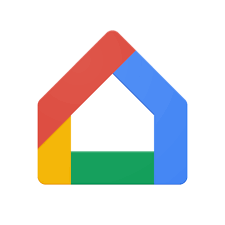 1.4) Installer et configurer votre Google home          en lançant l’application.Remarque : Si vous ne voyez pas la procédure de configuration de votre appareil, procédez comme suit : 1° Dans l'angle supérieur gauche, appuyez sur Ajouter   Configurer un appareil   Configurer de nouveaux appareils .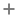 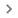 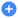 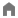 2° Terminez la procédure.2° utilisation du Calybox 2020Ressources :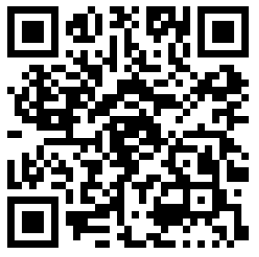 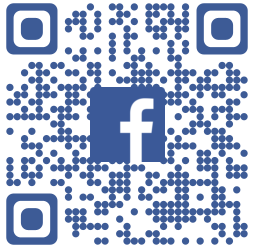 2.1) A partir de la documentation technique, compléter le graphique suivant :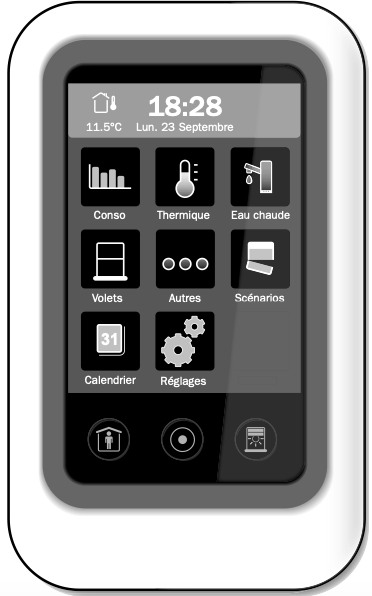 2.2) régler l’heure et la date du jour.2.3) Réaliser le programme de chauffage suivant : Créer un programme thermique à votre nom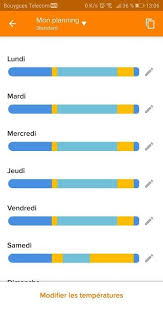 3° Créer un scénario.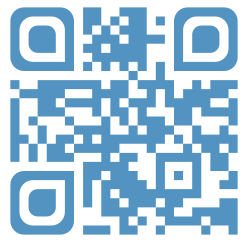 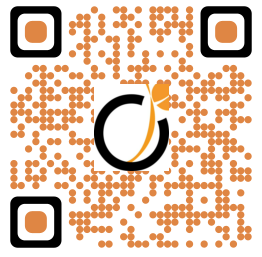 3.1) A partir de la vidéo et des informations suivante créer un scenario « départ ».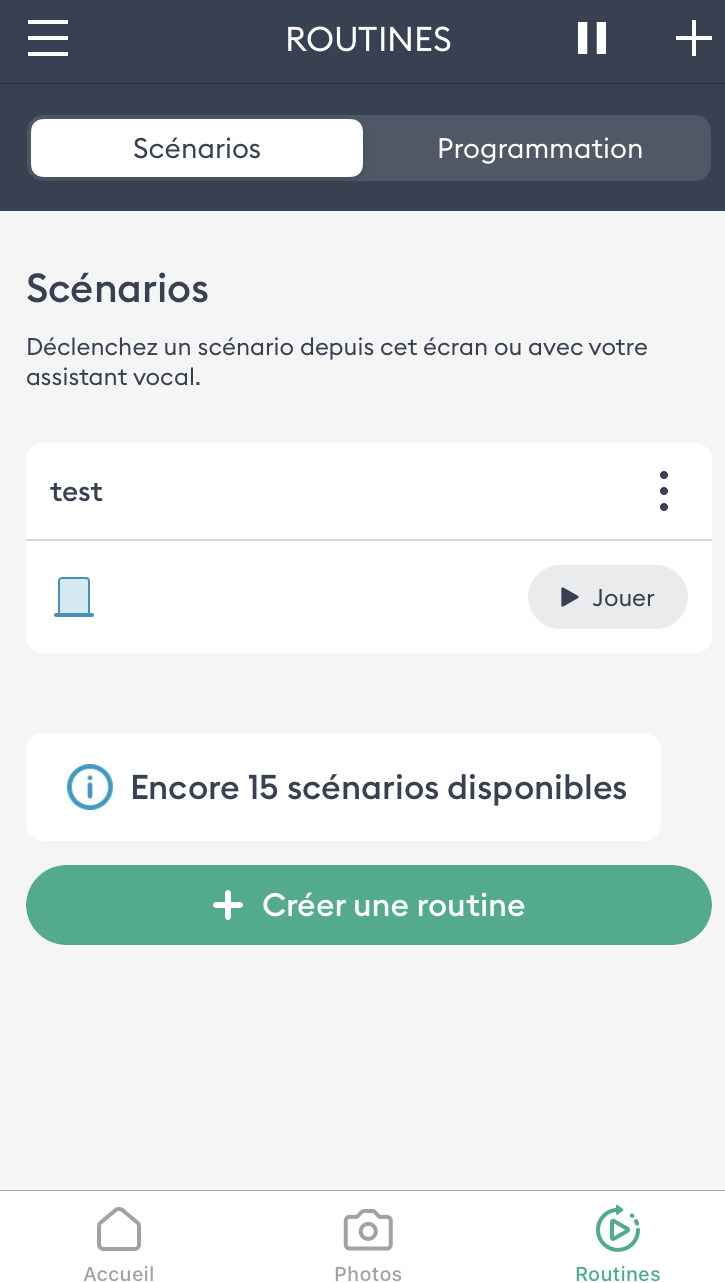 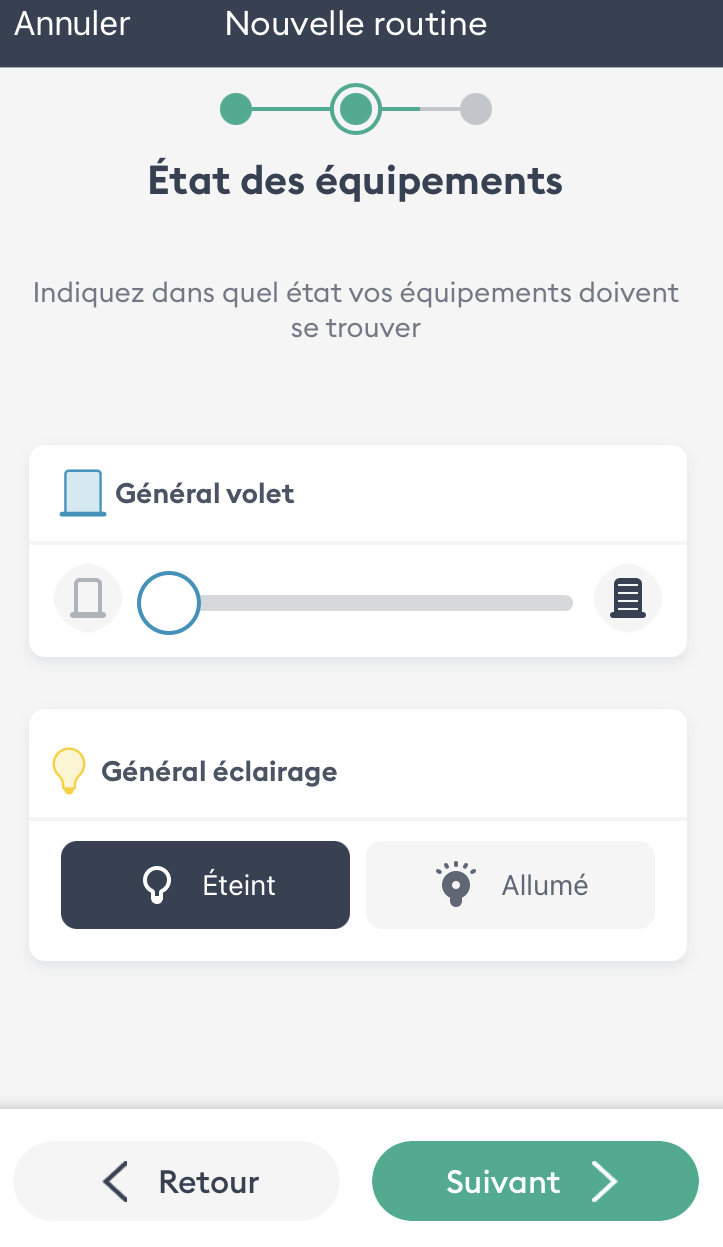 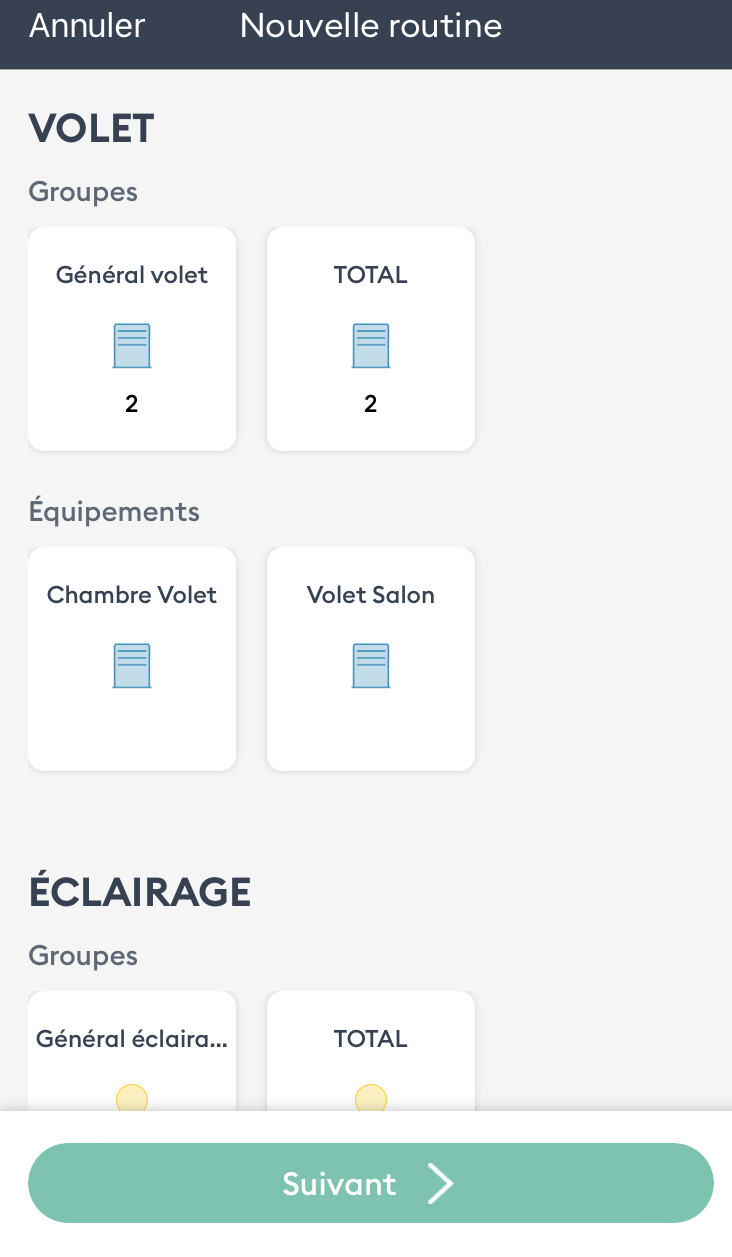 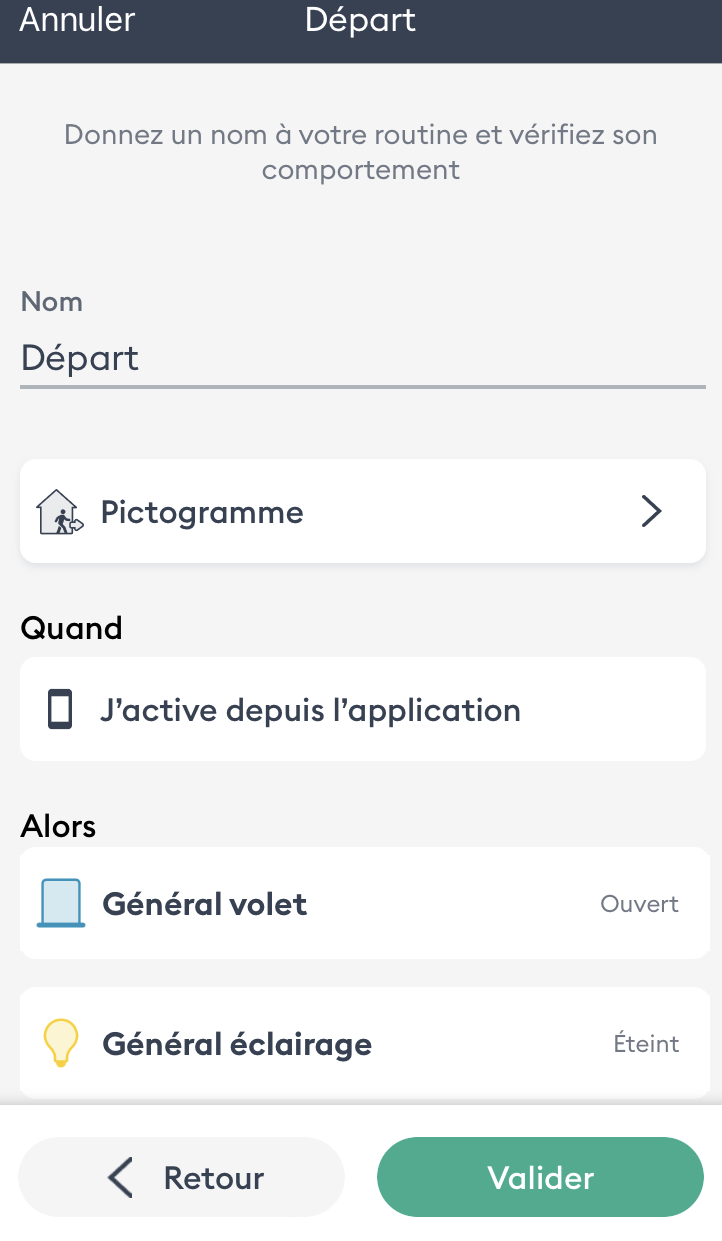 3.2) A partir de la vidéo et des informations suivante créer la programmation « Réveil ».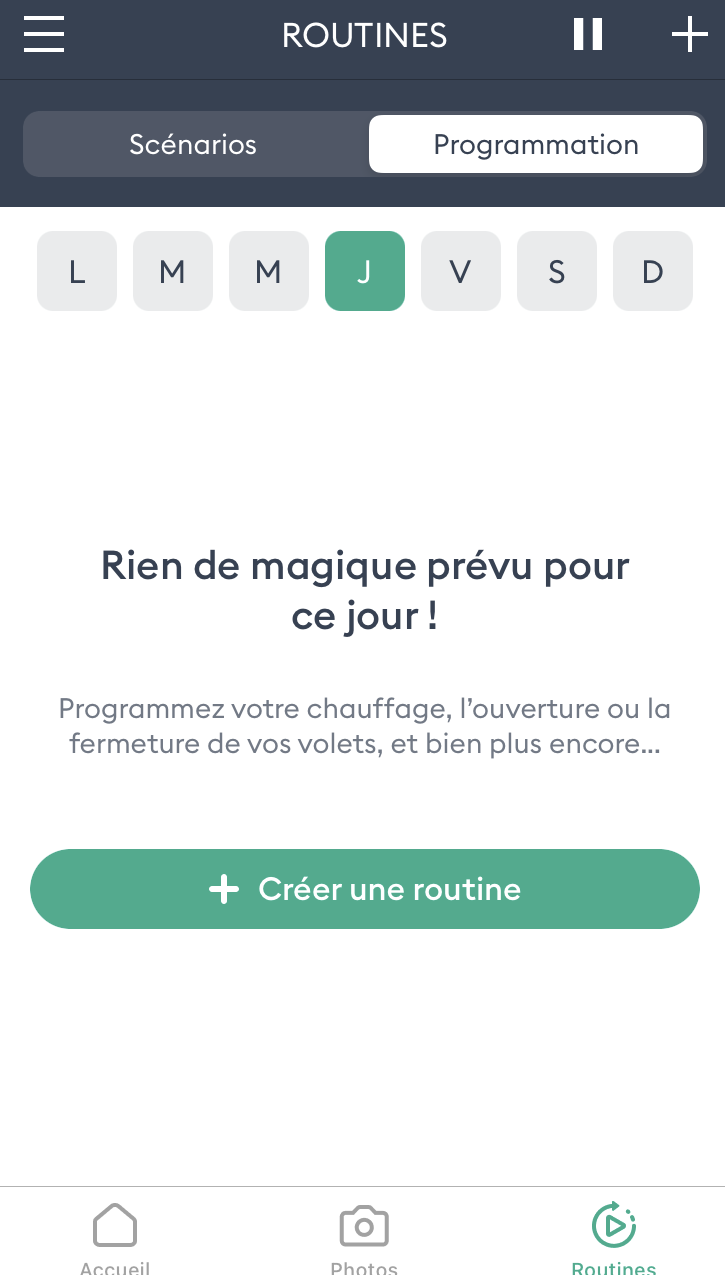 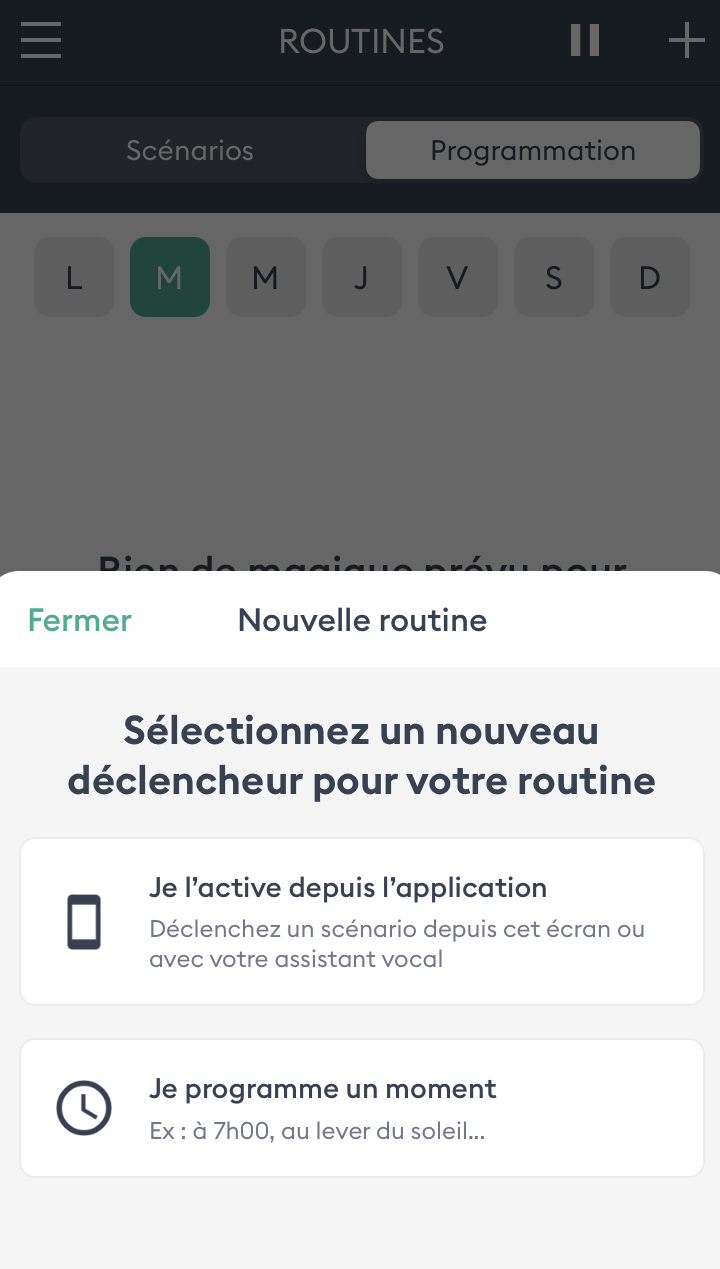 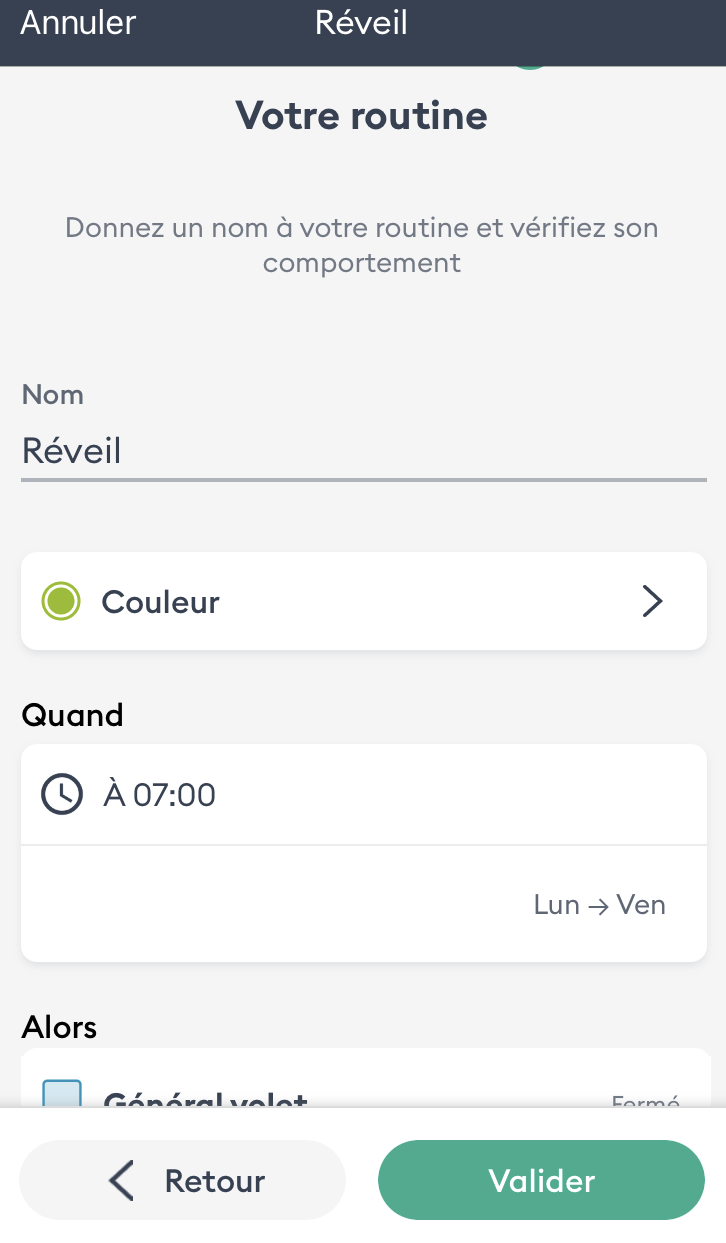 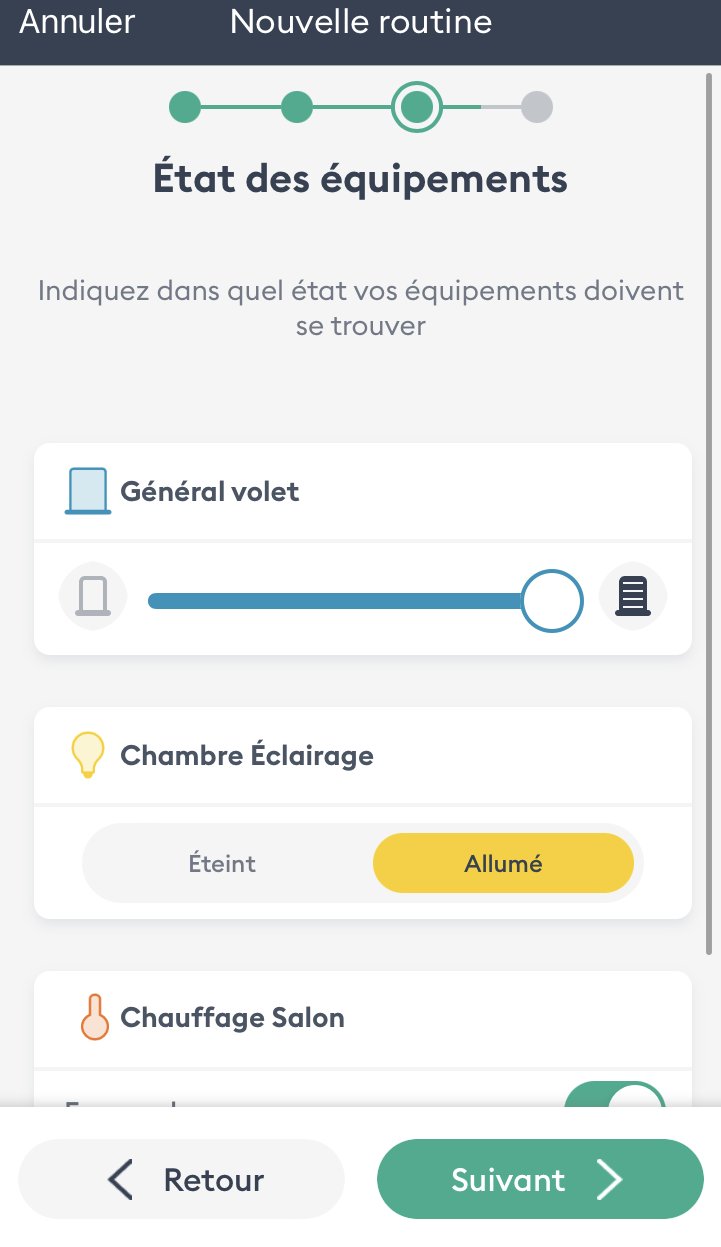 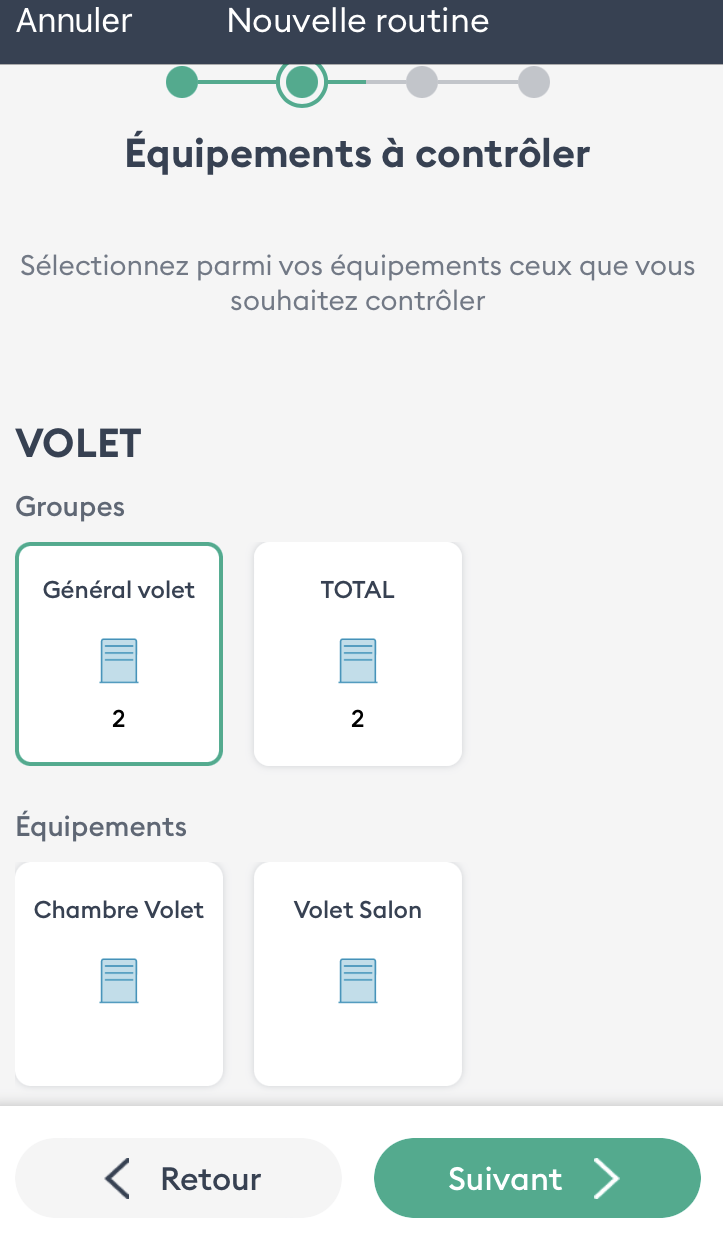 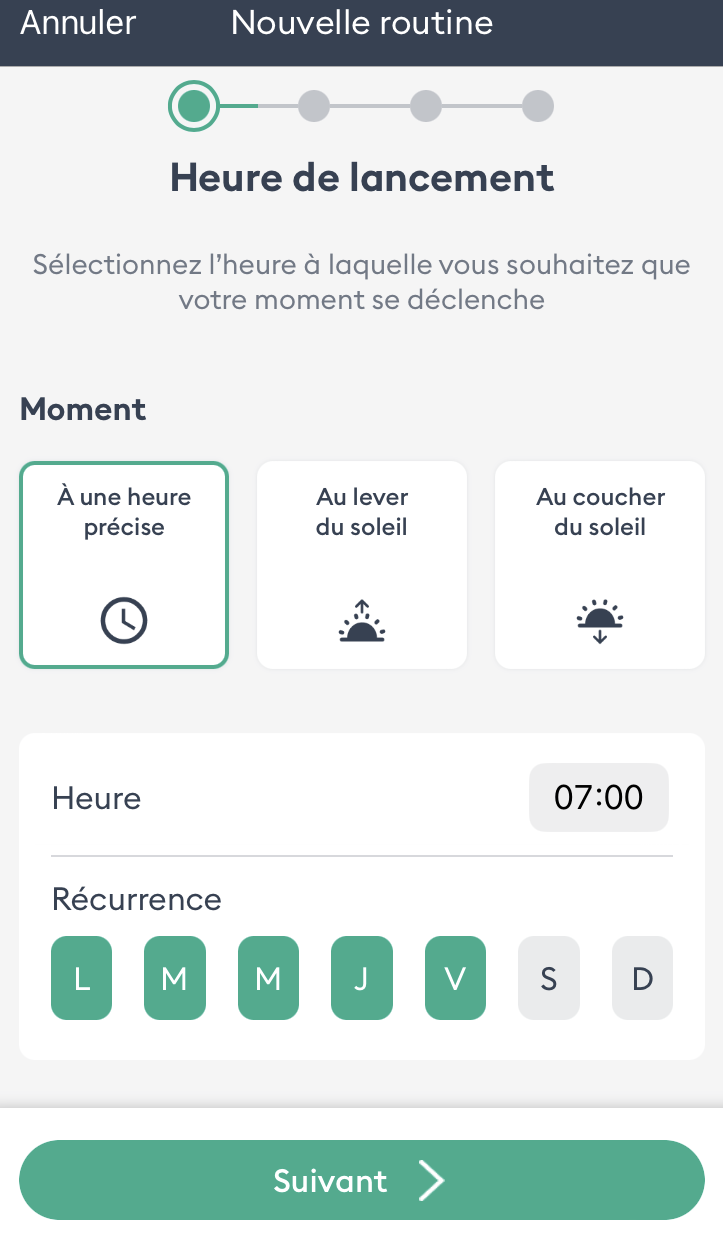 3.3) A partir de la vidéo, réaliser la configuration permettant de lancer le scénario par la commande vocale.Prestation complémentaire deLa Maison Connectée de Mr et Mme TESLANature de la situation de formation : FormativeACTIVITÉ 3LIVRAISONTemps conseillé 3hDescription du contexte/Mise en situation professionnelleSecteur d'activitéVous êtes salarié de l’entreprise « LaFelec » en charge du lot électricité-domotique de la maison connectée. On vous sollicite pour configurer et paramétrer l’installation existante, au regard du nouveau besoin exprimé par Mr et Mme TESLA. ☑ BâtimentProblématique professionnelleRessources, matériels et/ou logiciels utilisésLe client souhaite une prestation complémentaire sur son installation connectée. On vous demande en votre qualité de technicien de procéder à l’installation des matériels, au paramétrage et à la mise en service.- documentation Google home- documentation delta dore- Vidéo - Tablette numériqueTâches professionnelles associéesCompétence(s) visée(s)QuestionsANE▁▃▆▉C1 : Analyser les conditions de l'opération et son contexteC1 : Analyser les conditions de l'opération et son contexteC1 : Analyser les conditions de l'opération et son contexteC1 : Analyser les conditions de l'opération et son contexteC1 : Analyser les conditions de l'opération et son contexteC1 : Analyser les conditions de l'opération et son contexteC1 : Analyser les conditions de l'opération et son contexteC1 : Analyser les conditions de l'opération et son contexteC1 : Analyser les conditions de l'opération et son contexteC1 : Analyser les conditions de l'opération et son contexteC1 : Analyser les conditions de l'opération et son contexteC1 : Analyser les conditions de l'opération et son contexteC1 : Analyser les conditions de l'opération et son contexteC1 : Analyser les conditions de l'opération et son contexteC1 : Analyser les conditions de l'opération et son contexteC1 : Analyser les conditions de l'opération et son contexteC1 : Analyser les conditions de l'opération et son contexteC1 : Analyser les conditions de l'opération et son contexteC1 : Analyser les conditions de l'opération et son contexteC1 : Analyser les conditions de l'opération et son contexteC1 : Analyser les conditions de l'opération et son contexteC1 : Analyser les conditions de l'opération et son contexteLes informations nécessaires sont recueilliesExpliquer l’intérêt d’une commande vocaleLes informations nécessaires sont recueilliesExpliquer l’intérêt d’une commande vocaleLes informations nécessaires sont recueilliesExpliquer l’intérêt d’une commande vocaleLes informations nécessaires sont recueilliesExpliquer l’intérêt d’une commande vocaleLes informations nécessaires sont recueilliesExpliquer l’intérêt d’une commande vocaleLes informations nécessaires sont recueilliesExpliquer l’intérêt d’une commande vocaleQ1.1Q1.1Les prérequis matériels sont identifiés Les prérequis matériels sont identifiés Les prérequis matériels sont identifiés Les prérequis matériels sont identifiés Les prérequis matériels sont identifiés Les prérequis matériels sont identifiés Q1.2Q1.2Les informations nécessaires à l'installation de la google home sont corrects.Les informations nécessaires à l'installation de la google home sont corrects.Les informations nécessaires à l'installation de la google home sont corrects.Les informations nécessaires à l'installation de la google home sont corrects.Les informations nécessaires à l'installation de la google home sont corrects.Les informations nécessaires à l'installation de la google home sont corrects.Q1.3Q1.3C6 : Régler, paramétrer les matériels de l'installationC6 : Régler, paramétrer les matériels de l'installationC6 : Régler, paramétrer les matériels de l'installationC6 : Régler, paramétrer les matériels de l'installationC6 : Régler, paramétrer les matériels de l'installationC6 : Régler, paramétrer les matériels de l'installationC6 : Régler, paramétrer les matériels de l'installationC6 : Régler, paramétrer les matériels de l'installationC6 : Régler, paramétrer les matériels de l'installationC6 : Régler, paramétrer les matériels de l'installationC6 : Régler, paramétrer les matériels de l'installationC6 : Régler, paramétrer les matériels de l'installationC6 : Régler, paramétrer les matériels de l'installationC6 : Régler, paramétrer les matériels de l'installationC6 : Régler, paramétrer les matériels de l'installationC6 : Régler, paramétrer les matériels de l'installationC6 : Régler, paramétrer les matériels de l'installationC6 : Régler, paramétrer les matériels de l'installationC6 : Régler, paramétrer les matériels de l'installationC6 : Régler, paramétrer les matériels de l'installationC6 : Régler, paramétrer les matériels de l'installationC6 : Régler, paramétrer les matériels de l'installationLes réglages sont réalisés conformément aux prescriptionsLa google home est configurer et installer Les réglages sont réalisés conformément aux prescriptionsLa google home est configurer et installer Les réglages sont réalisés conformément aux prescriptionsLa google home est configurer et installer Les réglages sont réalisés conformément aux prescriptionsLa google home est configurer et installer Les réglages sont réalisés conformément aux prescriptionsLa google home est configurer et installer Q1.4Q1.4Q1.4Les réglages du calybox sont corrects Les réglages du calybox sont corrects Les réglages du calybox sont corrects Les réglages du calybox sont corrects Les réglages du calybox sont corrects Q2.2Q2.3Q2.2Q2.3Q2.2Q2.3Les paramétrages guidés sont réalisés conformément aux prescriptionsCréer un scénario et une programmationLes paramétrages guidés sont réalisés conformément aux prescriptionsCréer un scénario et une programmationLes paramétrages guidés sont réalisés conformément aux prescriptionsCréer un scénario et une programmationLes paramétrages guidés sont réalisés conformément aux prescriptionsCréer un scénario et une programmationLes paramétrages guidés sont réalisés conformément aux prescriptionsCréer un scénario et une programmationQ3.1Q3.2Q3.1Q3.2Q3.1Q3.2C10 : Exploiter les outils numériques dans le contexte professionnelC10 : Exploiter les outils numériques dans le contexte professionnelC10 : Exploiter les outils numériques dans le contexte professionnelC10 : Exploiter les outils numériques dans le contexte professionnelC10 : Exploiter les outils numériques dans le contexte professionnelC10 : Exploiter les outils numériques dans le contexte professionnelC10 : Exploiter les outils numériques dans le contexte professionnelC10 : Exploiter les outils numériques dans le contexte professionnelC10 : Exploiter les outils numériques dans le contexte professionnelC10 : Exploiter les outils numériques dans le contexte professionnelC10 : Exploiter les outils numériques dans le contexte professionnelC10 : Exploiter les outils numériques dans le contexte professionnelC10 : Exploiter les outils numériques dans le contexte professionnelC10 : Exploiter les outils numériques dans le contexte professionnelC10 : Exploiter les outils numériques dans le contexte professionnelC10 : Exploiter les outils numériques dans le contexte professionnelC10 : Exploiter les outils numériques dans le contexte professionnelC10 : Exploiter les outils numériques dans le contexte professionnelC10 : Exploiter les outils numériques dans le contexte professionnelC10 : Exploiter les outils numériques dans le contexte professionnelC10 : Exploiter les outils numériques dans le contexte professionnelC10 : Exploiter les outils numériques dans le contexte professionnel Les moyens et outils de communication numérique sont exploités avec pertinenceL’utilisation de la tablette pour les ressources numériques correspond aux attentes.L’utilisation des différentes applications correspond aux attentes Les moyens et outils de communication numérique sont exploités avec pertinenceL’utilisation de la tablette pour les ressources numériques correspond aux attentes.L’utilisation des différentes applications correspond aux attentes Les moyens et outils de communication numérique sont exploités avec pertinenceL’utilisation de la tablette pour les ressources numériques correspond aux attentes.L’utilisation des différentes applications correspond aux attentes Les moyens et outils de communication numérique sont exploités avec pertinenceL’utilisation de la tablette pour les ressources numériques correspond aux attentes.L’utilisation des différentes applications correspond aux attentesA l’appréciationA l’appréciationA l’appréciationA l’appréciationC11 : Compléter les documents liés aux opérationsC11 : Compléter les documents liés aux opérationsC11 : Compléter les documents liés aux opérationsC11 : Compléter les documents liés aux opérationsC11 : Compléter les documents liés aux opérationsC11 : Compléter les documents liés aux opérationsC11 : Compléter les documents liés aux opérationsC11 : Compléter les documents liés aux opérationsC11 : Compléter les documents liés aux opérationsC11 : Compléter les documents liés aux opérationsC11 : Compléter les documents liés aux opérationsC11 : Compléter les documents liés aux opérationsC11 : Compléter les documents liés aux opérationsC11 : Compléter les documents liés aux opérationsC11 : Compléter les documents liés aux opérationsC11 : Compléter les documents liés aux opérationsC11 : Compléter les documents liés aux opérationsC11 : Compléter les documents liés aux opérationsC11 : Compléter les documents liés aux opérationsC11 : Compléter les documents liés aux opérationsC11 : Compléter les documents liés aux opérationsC11 : Compléter les documents liés aux opérationsLes documents sont complétés ou modifiés correctementL’ordre de travail est correctement complétéLes documents sont complétés ou modifiés correctementL’ordre de travail est correctement complétéLes documents sont complétés ou modifiés correctementL’ordre de travail est correctement complétéA l’appréciationA l’appréciationA l’appréciationA l’appréciationA l’appréciationCompétence(s) visée(s)Compétence(s) visée(s)Compétence(s) visée(s)AANENENE▁▁▃▃▆▆▆▉▉C12 : Communiquer entre professionnels sur l'opérationC12 : Communiquer entre professionnels sur l'opérationC12 : Communiquer entre professionnels sur l'opérationC12 : Communiquer entre professionnels sur l'opérationC12 : Communiquer entre professionnels sur l'opérationC12 : Communiquer entre professionnels sur l'opérationC12 : Communiquer entre professionnels sur l'opérationC12 : Communiquer entre professionnels sur l'opérationC12 : Communiquer entre professionnels sur l'opérationC12 : Communiquer entre professionnels sur l'opérationC12 : Communiquer entre professionnels sur l'opérationC12 : Communiquer entre professionnels sur l'opérationC12 : Communiquer entre professionnels sur l'opérationC12 : Communiquer entre professionnels sur l'opérationC12 : Communiquer entre professionnels sur l'opérationC12 : Communiquer entre professionnels sur l'opérationC12 : Communiquer entre professionnels sur l'opérationC12 : Communiquer entre professionnels sur l'opérationC12 : Communiquer entre professionnels sur l'opérationC12 : Communiquer entre professionnels sur l'opérationC12 : Communiquer entre professionnels sur l'opérationC12 : Communiquer entre professionnels sur l'opérationLes contraintes techniques sont expliquées / Les contraintes techniques sont remontées à sa hiérarchieLe compte rendu est dument complétéLes contraintes techniques sont expliquées / Les contraintes techniques sont remontées à sa hiérarchieLe compte rendu est dument complétéA l’appréciationA l’appréciationA l’appréciationA l’appréciationA l’appréciationC13 : Communiquer avec le client/usager sur l'opérationC13 : Communiquer avec le client/usager sur l'opérationC13 : Communiquer avec le client/usager sur l'opérationC13 : Communiquer avec le client/usager sur l'opérationC13 : Communiquer avec le client/usager sur l'opérationC13 : Communiquer avec le client/usager sur l'opérationC13 : Communiquer avec le client/usager sur l'opérationC13 : Communiquer avec le client/usager sur l'opérationC13 : Communiquer avec le client/usager sur l'opérationC13 : Communiquer avec le client/usager sur l'opérationC13 : Communiquer avec le client/usager sur l'opérationC13 : Communiquer avec le client/usager sur l'opérationC13 : Communiquer avec le client/usager sur l'opérationC13 : Communiquer avec le client/usager sur l'opérationC13 : Communiquer avec le client/usager sur l'opérationC13 : Communiquer avec le client/usager sur l'opérationC13 : Communiquer avec le client/usager sur l'opérationC13 : Communiquer avec le client/usager sur l'opérationC13 : Communiquer avec le client/usager sur l'opérationC13 : Communiquer avec le client/usager sur l'opérationC13 : Communiquer avec le client/usager sur l'opérationC13 : Communiquer avec le client/usager sur l'opérationLes besoins du client sont collectésLa préparation à l'installation est clairement identifiée Q1.3Q2.1Q1.3Q2.1Q1.3Q2.1Q1.3Q2.1Q1.3Q2.1Q1.3Q2.1Q1.3Q2.1Les usages et le fonctionnement de l'installation sont maîtrisés par le client/l'usagerA partir de la démonstration du technicien le client maitrise le fonctionnement du calybox Q2.3Q2.3Q2.3Q2.3Q2.3Q2.3Q2.3Le lancement du scénario se fait à partir de la commande vocale.Q3.3Q3.3Q3.3Q3.3Q3.3Q3.3Q3.3ORDRE DE TRAVAILORDRE DE TRAVAILORDRE DE TRAVAILORDRE DE TRAVAILORDRE DE TRAVAIL…………………………………………. …………………………………………. …………………………………………. Établissement : ……………………………………………………..Service : …………………………………….. Service : …………………………………….. Service : …………………………………….. Donneur d’ordre : Intervenant : …………………………Intervenant : …………………………Intervenant : …………………………Travail à effectuerTravail à effectuerTemps prévuTemps passéPréparation à l’installationPréparation à l’installation10 minParamétrage de la commande vocaleParamétrage de la commande vocale45 minEssai fonctionnel de la commande vocaleEssai fonctionnel de la commande vocale10minConfiguration du CalyboxConfiguration du Calybox45 minEssai fonctionnel du calyboxEssai fonctionnel du calybox10 minParamétrage de scenario Paramétrage de scenario 45 minEssai fonctionnel du scenario Départ et réveilEssai fonctionnel du scenario Départ et réveil10 minConfiguration du lancement du scenario par la commande vocaleConfiguration du lancement du scenario par la commande vocale10 minConsignes particulièresConsignes particulièresConsignes particulièresConsignes particulièresTenue de travail exigée conformément aux instructions permanentes de sécuritéRendre la totalité des documents au donneur d’ordre à l’issue de la réalisationLe chantier sera rendu propre et rangéToutes anomalies ou disfonctionnements seront signalésToute intervention sera faite en respectant les consignes de sécuritéTenue de travail exigée conformément aux instructions permanentes de sécuritéRendre la totalité des documents au donneur d’ordre à l’issue de la réalisationLe chantier sera rendu propre et rangéToutes anomalies ou disfonctionnements seront signalésToute intervention sera faite en respectant les consignes de sécuritéTenue de travail exigée conformément aux instructions permanentes de sécuritéRendre la totalité des documents au donneur d’ordre à l’issue de la réalisationLe chantier sera rendu propre et rangéToutes anomalies ou disfonctionnements seront signalésToute intervention sera faite en respectant les consignes de sécuritéTenue de travail exigée conformément aux instructions permanentes de sécuritéRendre la totalité des documents au donneur d’ordre à l’issue de la réalisationLe chantier sera rendu propre et rangéToutes anomalies ou disfonctionnements seront signalésToute intervention sera faite en respectant les consignes de sécuritéOrdre délivré le …………………….Temps alloué : Signature du donneur d’ordreSignature du donneur d’ordreSignature du donneur d’ordreNom de l’exécutant : …………………………….Date et heure de réception du bon de travail :Le ……/……/……     à   ….. h ……Lu et approuvé (Écriture manuscrite) ……………………………………………..Signature de l’exécutant …Lu et approuvé (Écriture manuscrite) ……………………………………………..Signature de l’exécutant …Lu et approuvé (Écriture manuscrite) ……………………………………………..Signature de l’exécutant …N°Prérequis matériel nécessaire1Disposer d’une Google home2Télécharger la dernière version de l’application Google Home3Un compte Google4Une tablette Android 5.0 ou iOS 11.05Une connexion internet sans fil (wifi) sécuriséeOUINONL’application Google Home installéeConnectée au réseau Wifi : …………………………………….Paramètres compte Google :                                   ID : …………………………………                               MdP : …………………………………ÉtapeDésignation1Ouvrez l’application Google home2Appuyez sur Ajouter dans google home3Appuyez sur Configurez un appareil4Appuyez sur Fonctionne avec google5Choisir l’application Tydom6Se connecter à l’application Tydom7La fenêtre Association de votre compte apparait8Confirmation, vous pouvez utiliser l’assistant googleConfiguration et association de la Google home Date ………………..Intervention(s) réalisée(s) : Conforme :                 Non conforme :   par (Nom) : …………………………………………… Signature :Réglage heure et dateDate ………………..Intervention(s) réalisée(s) : Conforme :                 Non conforme :   par (Nom) : …………………………………………… Signature :Vérification du programme Date ………………..Intervention(s) réalisée(s) : Conforme :                 Non conforme :   par (Nom) : …………………………………………… Signature :Vérification du fonctionnement du scénario Départ par l’élèveDate ………………..Intervention(s) réalisée(s) : Conforme :                 Non conforme :   par (Nom) : …………………………………………… Signature :Vérification du fonctionnement du scénario Départ par le professeurDate ………………..Intervention(s) réalisée(s) : Conforme :                 Non conforme :   par (Nom) : …………………………………………… Signature :Vérification du fonctionnement de la programmation Réveil par l’élèveDate ………………..Intervention(s) réalisée(s) : Conforme :                 Non conforme :   par (Nom) : …………………………………………… Signature :Vérification du fonctionnement de la programmation Réveil par le professeurDate ………………..Intervention(s) réalisée(s) : Conforme :                 Non conforme :   par (Nom) : …………………………………………… Signature :Vérification du lancement du scénario par la commande vocaleDate ………………..Intervention(s) réalisée(s) : Conforme :                 Non conforme :   par (Nom) : …………………………………………… Signature :